Key scientific ideas – interdependence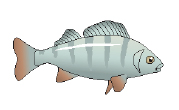 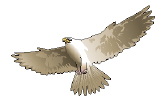 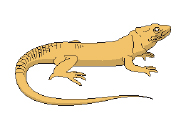 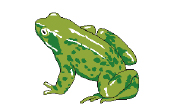 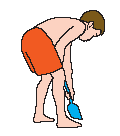 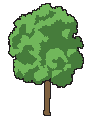 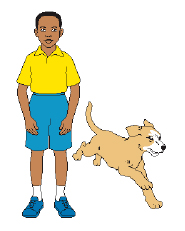 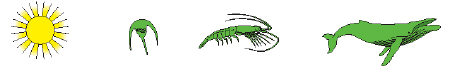 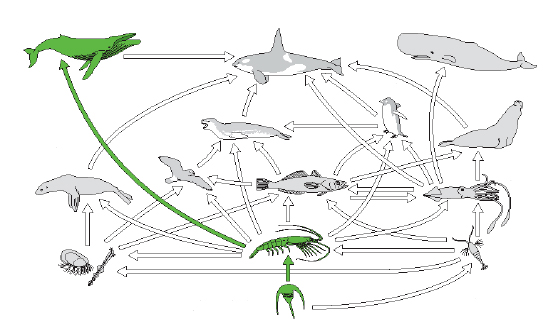 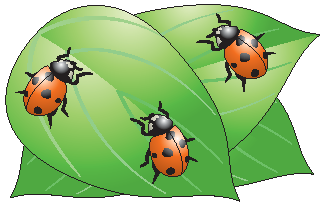 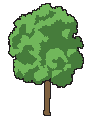 